Сумська міська радаVІІ СКЛИКАННЯ LXXVIII СЕСІЯРІШЕННЯвід 29 липня 2020 року № 7276-МРм. СумиНа виконання рішення Зарічного районного суду м. Суми від 29 січня 2019 року по справі № 591/5935/17, відповідно статей 12, 81, 118, 121, 122, частини 6 статті 186 Земельного кодексу України, пункту 34 частини першої статті 26 Закону України «Про місцеве самоврядування в Україні», Сумська міська рада  ВИРІШИЛА:Затвердити проект землеустрою щодо відведення земельної ділянки та надати у власність Кірнозу Роману Анатолійовичу земельну ділянку за адресою: м. Суми, вулиця Макаренка, площею 0,1000 га, кадастровий номер 5910136600:19:006:0050. Категорія та цільове призначення земельної ділянки: землі житлової та громадської забудови Сумської міської ради для будівництва і обслуговування житлового будинку, господарських будівель і споруд (присадибна ділянка).Сумський міський голова                                                                    О.М. ЛисенкоВиконавець: Клименко Ю.М.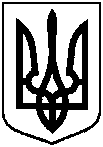 Про надання у власність Кірнозу Роману Анатолійовичу земельної ділянки за адресою: м. Суми, вулиця Макаренка